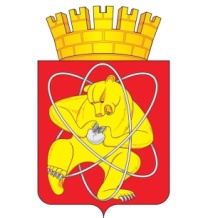 Городской округ «Закрытое административно – территориальное образование  Железногорск Красноярского края»АДМИНИСТРАЦИЯ ЗАТО г. ЖЕЛЕЗНОГОРСКРАСПОРЯЖЕНИЕ25.03.2024						      	                                                     № 156прг. ЖелезногорскО внесении изменений в распоряжение Администрации ЗАТО г. Железногорск от 19.02.2024 № 92пр «О присвоении спортивных разрядов»В соответствии с Федеральным законом от 04.12.2007 № 329-ФЗ «О физической культуре и спорте в Российской Федерации», Федеральным законом от 06.10.2003 № 131-ФЗ «Об общих  принципах  организации  местного самоуправления в Российской Федерации», приказом Министерства спорта Российской Федерации от 19.12.2022 № 1255 «Об  утверждении  положения о Единой всероссийской спортивной классификации», постановлением Администрации ЗАТО г. Железногорск от 23.09.2015 № 1538 «О присвоении спортивных разрядов», на основании представления «На подтверждение спортивного разряда» муниципального бюджетного учреждения дополнительного образования Спортивная школа «Смена» от 12.02.2024 № 44, распоряжением Администрации ЗАТО г. Железногорск от 08.06.2023 № 290пр «О наделении полномочиями», руководствуясь Уставом ЗАТО Железногорск,Внести в распоряжение Администрации ЗАТО г. Железногорск от 19.02.2024 № 92пр «О присвоении спортивных разрядов» следующие изменения:В приложение № 1 распоряжения Администрации ЗАТО г. Железногорск от 19.02.2024 № 92пр «О присвоении спортивных разрядов» добавить строки 23 и 24 следующего содержания:«».1.2. В приложении № 2 распоряжения Администрации ЗАТО г. Железногорск от 19.02.2024 № 92пр «О присвоении спортивных разрядов» исключить строку 1 и 2 таблицы. 2. Отделу общественных связей Администрации ЗАТО 
г. Железногорск (И.С. Архипова) разместить настоящее распоряжение на официальном сайте Администрации ЗАТО г. Железногорск в информационно-телекоммуникационной сети «Интернет».Контроль над исполнением настоящего распоряжения оставляю за собой.Настоящее распоряжение вступает в силу с момента его подписания. Исполняющий обязанностизаместителя Главы ЗАТО г. Железногорск	по социальным вопросам    			              	                          Ю.А. ГрудининаФУТБОЛФУТБОЛФУТБОЛФУТБОЛФУТБОЛ23Васильченко Максим ДенисовичМБУ СШ СменаБелов С.Н.ПК (юноши до 18 лет), 1 м24Чанчиков Ярослав АлександровичМБУ СШ СменаБелов С.Н.ПК (юноши до 18 лет), 1 м